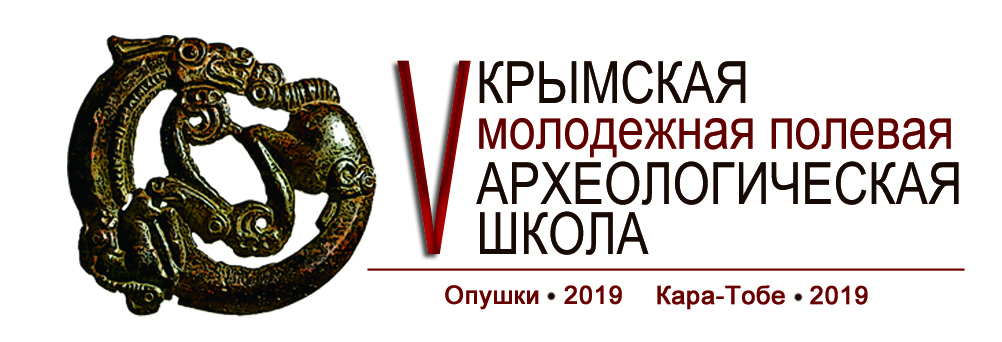 ЗАЯВКА НА УЧАСТИЕВсе пункты заявки обязательны для заполнения, не полностью заполненная заявка не принимается к рассмотрению!Участники Школы будут определяться на основании конкурса заявок.Заполненную заявку следует отправить до 30 марта 2019 г. Заявки, полученные Оргкомитетом позже установленного срока, не рассматриваются!Заявку в формате .doc следует отправлять через наш сайт www.arhaeoschool.ru (с помощью формы «Заявка на участие») или по электронной почте на адрес arhaeoschool@yandex.ru Итоги конкурса заявок будут подведены к 15 апреля 2019 г. Информация об итогах конкурса и дальнейшие рекомендации для участников Школы будут опубликованы на сайте www.archaeoschool.ru, в наших группах в социальных сетях и разосланы на электронные адреса заявителей.Телефон для справок: +7 978 849 08 94, +7 978 759 65 47E-mail для справок: arhaeoschool@yandex.ru  tima.charusov@mail.ru За нашими новостями следите на сайте www.archaeoschool.ru и www.открытаяархеология.рф  Фамилия, имя, отчество Дата рожденияМесто жительства (регион РФ, город/село)Место учебы (школа, ВУЗ, техникум и т.д.)СпециальностьКурс/классКонтактный телефонE-mailИсточник информации о Школе-2019 (название СМИ, сайт, группа/сообщество в соцсети, и т.д.)Опыт участия в археологических экспедицияхОсновные интересы/увлеченияЦель участия в школеНазвание презентации об истории своего региона (республики/города/села и т.п.)Смена, в которой Вы хотите принять участие (отметить или подчеркнуть нужное):27 июня - 6 июля 2019 г. (Опушки)28 июля - 6 августа 2019 г. (Опушки)                               Дата заполнения заявки